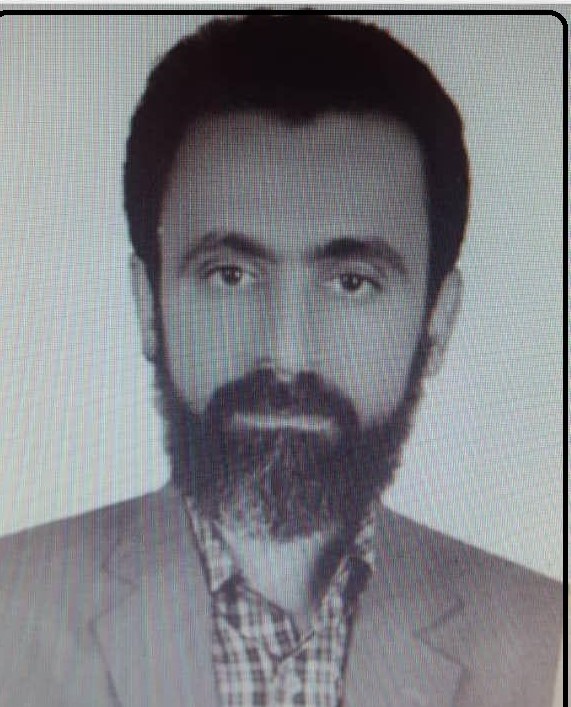 دانشیار - دانشگاه تهرانسیدمحمد منصورطباطبائیتلفن دفتر:  +98 (21)02161112504پست الکترونیکی: mansoor@ut.ac.irتحصیلاتPh.D ,1384,زبان وادبیات فارسی,تهران
M.S,1380,زبان وادبیات فارسی,دانشگاه علامه طباطبائی
کارشناسی,1376,زبان وادبیات فارسی,تهران
زمینههای تخصصیو حرفهایسوابق کاري و فعالیت های اجراییفعالیت های علمیمقالات- سایه خورشید جریان شناسی .... طیب زهیر, موذنی علی محمد, منصورطباطبائی سیدمحمد, کایا مروه (1398)., مجله علمی - پژوهشی تاریخ ادبیات دانشکده ادبیات و علوم انسانی دانشگاه شهید بهشتی, 1(2).

- سلاسل صوفیه از منظر صاحب رشحات الغیبیه فی تحقیق طریق الصوفیه. علی جولا الهام, منصورطباطبائی سیدمحمد (1396)., زبان و ادب فارسی, 70(35), 71-112.

- تصحیح ترجمه شرح نهج البلاغه اثر عزالدین آملی و ویژگی‌های سبک‌شناسی آن. منصوری فرد بیژن, منصورطباطبائی سیدمحمد (1396)., پژوهش های نهج البلاغه, 16(52).

- تبیین ساختار سلسله مراتب اداری گورکانیان، با تکیه بر منشآت بدایع الانشاء یوسفی هروی( 940 ق). مرادی ندا, منصورطباطبائی سیدمحمد, اکبری منوچهر, سیف عبدالرضا (1396)., گنجینه اسناد, 27(1), 28-42.

- نقد تصحیح التدوین فی اخبار قزوین. منصورطباطبائی سیدمحمد, درزی رامندی هادی (1394)., متن شناسی ادب فارسی, 1(2), 19-40.

- نویافته هایی از هشت شاعر کازرونی. منصورطباطبائی سیدمحمد, فروتن عبدالرسول (1394)., پژوهشنامه نقد ادب عربی, 76(3), 109-130.

- رامهرمزی. رییس زاده محمد, منصورطباطبائی سیدمحمد (1393)., دانشنامه جهان اسلام, 1(2), 890-894.

- بررسی وجوه ادبی زندگی وآثار جلال الدین دوانی. منصورطباطبائی سیدمحمد, فروتن عبدالرسول (1393)., سبک شناسی نظم و نثر فارسی, 3(26), 17.

- بررسی زندگی و آثار شیخ شهاب الدین فضل الله توران پشتی. منصورطباطبائی سیدمحمد, اسدی حامد (1393)., پژوهشهای ایران شناسی دانشگاه تهران, 4(2), 33-44.

- سَهل نامه. منصورطباطبائی سیدمحمد (1393)., آینه میراث, 1(12), 7-63.

- معرفی زندگانی وآثارمولاناشمس الدین محمدتبادکانی طوسی. منصورطباطبائی سیدمحمد (1392)., سبک شناسی نظم و نثر فارسی, 6(2), 383-402.

- سلسلهء کلانتران بهبهان. منصورطباطبائی سیدمحمد (1391)., پژوهشهای ایران شناسی دانشگاه تهران, 2(2), 35-54.

- احوال و آثار بابا فرید الدین گنج شکر ( شکر گنج ). منصورطباطبائی سیدمحمد, فضلی درزی بهاره (1391)., سبک شناسی نظم و نثر فارسی, 5(4), 343-361.

- نویافته هایی از تاریخ ادبیات ایران اعلامی چندازکهکیلویه. منصورطباطبائی سیدمحمد (1391)., آینه میراث, 10(2), 103-119.

- نظری جدید درباره کتاب "کشف کشاف" ومولف آن. منصورطباطبائی سیدمحمد (1391)., سبک شناسی نظم و نثر فارسی, 5(2), 493-504.

- نظری جدید درباره کتاب «کشف کشاف» و مولف آن. منصورطباطبائی سیدمحمد (1391)., سبک شناسی نظم و نثر فارسی, 5(2), 493-504.

- اوراقی ازاسناد میرزایان طباطبایی بهبهان. منصورطباطبائی سیدمحمد (1391)., اسناد بهارستان, 2(5), 287-313.

- قصه العجوز. منصورطباطبائی سیدمحمد (1391)., پیام بهارستان, 1(1), 537-566.

- سندی کهن از خانقاه شاه بابا ولی بهبهان. منصورطباطبائی سیدمحمد (1387)., مطالعات باستان شناسی, 59(186), 113-140.

- Criticism of the sources on Sahl (Sahl ibn Abdullah Tostari. Mansour Seyed Mohammad (2006).

- نقد منابع سهل شناسی ( سهل بن عبدالله تستری ). منصورطباطبائی سیدمحمد (1385)., مطالعات باستان شناسی, 57(179), 43-62.

کنفرانس هاکتب - المشخیه البزغشه. منصورطباطبائی سیدمحمد (1400).

- المشیخه. منصورطباطبائی سیدمحمد (1399).

- محترق القلوب. منصورطباطبائی سیدمحمد (1399).

- فهرست نسخه های خطی علی اکبر دهخدا. منصورطباطبائی سیدمحمد (1398).

- حاشیه فرائد الاصول. منصورطباطبائی سیدمحمد (1398).

- شرح معارج الاصول. منصورطباطبائی سیدمحمد (1397).

- طبقات اعلام الشیعه. منصورطباطبائی سیدمحمد (1395).

- رامهرمزی. رئیس زاده محمد, منصورطباطبائی سیدمحمد (1393).

- الی استدراک الذریعه. منصورطباطبائی سیدمحمد (1393).

- منظومه الالفین (ازشیخ ابوالقاسم علامه اصطهباناتی). منصورطباطبائی سیدمحمد (1391).

- الشقایق النعمانیه فی علما الدوله العثمانیه. منصورطباطبائی سیدمحمد (1389).

- العقد المنظوم فی ذکر افاضل الروم (ذیل الشقائق النعمانیه). منصورطباطبائی سیدمحمد (1389).

- فهرست نسخه های خطی کتابخانه ی مجلس (جلد 24/1). منصورطباطبائی سیدمحمد (1388).

- فهرست مختصر نسخ خطی کتابخانه ی مجلس. منصورطباطبائی سیدمحمد (1386).

- الشریعه الی استدراک الذریعه (دو جلد). منصورطباطبائی سیدمحمد (1385).

مجلاتپایان نامه ها و رساله ها- بیان و جلوه های صور خیال در شعر عارف قزوینی، محبوبه کاشی، سیدمحمد منصورطباطبائی، دکتری،  1402/7/8 

- مستند سازی، بازخوانی و تحلیل عقدنامه های سار کاشان، ریحانه حاجی کریمی ساری، سیدمحمد منصورطباطبائی، کارشناسی ارشد،  1402/6/31 

- طبقه بندی موضوعات ادبیات تعلیمی در سده های هشتم و نهم بر مبنای سه کتاب نگارستان، اخلاق محسنی و نصیحت نامه شاهی، رهف صفایا، سیدمحمد منصورطباطبائی، دکتری،  1402/6/29 

- تصحیح رساله زبدة الحقایق اثر عزیزالدین نسفی، وحیده نوری، سیدمحمد منصورطباطبائی، کارشناسی ارشد،  1402/6/28 

- تصحیح ترجمه کتاب مقدس اثر سلیمان ابن قس یوسف المیافارقانی، سیدمجتبی احمدی، سیدمحمد منصورطباطبائی، کارشناسی ارشد،  1402/6/28 

- تبیین و تحلیل پیوند مفهوم ملیت و دیانت در شعر عصر مشروطه و معاصر (با تکیه بر شعر سیداشرف الدین گیلانی، ملک الشعرای بهار، نصرالله مردانی و حمید سبزواری)، حمید سلیمانی خواه، سیدمحمد منصورطباطبائی، کارشناسی ارشد،  1402/6/22 

- تصحیح و تحشیه قصائد یتیم بروجردی و بررسی صوری و محتوایی آن با اشعار شاعران پیش از او، مژده فتاحی، سیدمحمد منصورطباطبائی، کارشناسی ارشد،  1402/11/29 

- تصحیح انتقادی مطب محمد بن زکریا رازی و علی بن عباس مجوسی در حوزه شبه قاره.، خالد اسد، سیدمحمد منصورطباطبائی، دکتری،  1402/11/25 

- نقد تاریخی تذکره الاولیای عطار نیشابوری، حمیدرضا فهندژسعدی، سیدمحمد منصورطباطبائی، دکتری،  1402/11/23 

- پژوهشی در احوال و آثار شاعران پایداری کاشان و آران بیدگل، حسین زاهدی، سیدمحمد منصورطباطبائی، کارشناسی ارشد،  1401/6/29 

- حیح و تطبیق انتقادی نصیحت نامه ابراهیم میرزا مشتری طوسی، ازاده خزایی، سیدمحمد منصورطباطبائی، کارشناسی ارشد،  1401/11/23 

- نقد و بررسی ترجمه های عربی دیوان غزل های حافظ شیرازی از محمد رضا میرزاخان و علی عباس زلیخه، عادل محمد کاظم اللامی، سیدمحمد منصورطباطبائی، دکتری،  1399/8/5 

- مراتب وجود و مراتب جهان در امهات متون نثر عرفانی فارسی تا قرن هفتم ، یامن صقر، سیدمحمد منصورطباطبائی، دکتری،  1399/3/6 

- شرح و تصحیح مشکلات دیوان( قصاید) ناصر خسرو، فریدالدین منظری توکلی، سیدمحمد منصورطباطبائی، کارشناسی ارشد،  1398/6/31 

- تصحیح انتقادی ترجمه عربی مقاله هفتم الکناش الصغیر یوحنا بن سرابیون و پژوهشی در جایگاه این اثر در سنت پزشکی اسلامی، سیداحسان حسینی، سیدمحمد منصورطباطبائی، کارشناسی ارشد،  1398/6/30 

- تحقیق در احوالو آثار حکیم ابوالقاسم محمد امری شیرازی از فضلا و مشاهیر نقطویه (مقتول به سال 999ق)، حمیدرضا فهندژسعدی، سیدمحمد منصورطباطبائی، کارشناسی ارشد،  1398/6/23 

- مقدمه و تصحیح و تحقیق فتوح المومنین تالیف فتح الله بن عزیز الله الایادی، الریان حسین لون، سیدمحمد منصورطباطبائی، دکتری،  1398/3/28 

- تصحیح نسخه  الحاصل فی علاج المفاصل در طب، مجید رشیدیان، سیدمحمد منصورطباطبائی، کارشناسی ارشد،  1397/6/31 

- تصحیح کتاب التدوین اخبار قزوین، حامد اسدی، سیدمحمد منصورطباطبائی، کارشناسی ارشد،  1397/6/31 

- تصحیح نسخه خطی سنبلستان السید محمد شوکت الاستانبولی،  ، سیدمحمد منصورطباطبائی، دکتری،  1397/6/20 

- نقد و تحلیل کتاب انیس العاقلین از بعد ادب تعلیمی، رهف صفایا، سیدمحمد منصورطباطبائی، کارشناسی ارشد،  1397/4/26 

- مطالعه تطبیقی بین عرایس شعری عربی و فارسی تا سقوط  خلافت عباسی، بشری عباره، سیدمحمد منصورطباطبائی، دکتری،  1397/1/19 

- بررسی مختصات سبکی نسخه مثنوی فرهاد و شیرین از کوثری همدانی و معرفی این اثر، محمد حسین نژاد، سیدمحمد منصورطباطبائی، دکتری،  1397/11/30 

- بررسی سبک نویسندگی دکتر باستانی پاریزی و تاثیر پذیری او از ابوالفضل بیهقی، عزت زینلی پور، سیدمحمد منصورطباطبائی، دکتری،  1397/11/29 

- تصحیح المطلوب فی عشق المحبوب، سید محمد فهیم عباس، سیدمحمد منصورطباطبائی، دکتری،  1397/10/24 

- تصحیح دیوان سراج الدین سگزی، فائزه کرن، سیدمحمد منصورطباطبائی، دکتری،  1396/6/7 

- تصحیح انتقادی رشحات الغیبیه فی تحقیق طریق الصوفیه با مقدمات و تعلیقات، الهام علی جولا، سیدمحمد منصورطباطبائی، دکتری،  1396/6/27 

- نثر و نظم فارسی جبل عاملی بررسی و تحلیل نثر و نظم مهاجران جبل عاملی دردویست سال اول دوران صفوی، حسن حاج سلیمان، سیدمحمد منصورطباطبائی، دکتری،  1396/4/27 

- تصحیح دیوان قزلباش خان امید همدانی، سیدمحمد جواد عسکری، سیدمحمد منصورطباطبائی، دکتری،  1396/4/27 

- تعلیق، تصحیح و تحشیه ترجمه الخواص ابوالحسن زواره ای، احمد عادلی، سیدمحمد منصورطباطبائی، دکتری،  1396/12/24 

- جستاری در باب کارنامه فرهنگی حموییان خراسان، سیدسعید احمدپورمقدم، سیدمحمد منصورطباطبائی، کارشناسی ارشد،  1396/11/3 

- تصحیح و تحلیل قیصر نامه ادیب پیشاوری و جستجویی در زندگی او، محمدصادق طالبی نژاد، سیدمحمد منصورطباطبائی، کارشناسی ارشد،  1396/11/24 

- جامعه شناسی اشعار عامیانه جنوب با تاکید بر دوبیتی، علی حسن زاده، سیدمحمد منصورطباطبائی، دکتری،  1396/11/23 

- تصحیح نسخه خطی دیوان فارغ گیلانی، معصومه بهبودی ویشکایی، سیدمحمد منصورطباطبائی، دکتری،  1396/11/10 

- تصحیح تنتقادی نسخه خطی تحفه السعاده، سعید تقدیری، سیدمحمد منصورطباطبائی، دکتری،  1396/10/5 

- Revising "Translation of Nahj al" Balagha by Izz al-Din Amoli، بیژن منصوری فرد، سیدمحمد منصورطباطبائی، دکتری،  1396/06/27 

- ضرورت تصحیح انتقادی دیوان غزلیات سنایی غزنوی، کیامرث فرامرزی، سیدمحمد منصورطباطبائی، دکتری،  1396/04/13 

- تصحیح و تعلیق و مقدمه بر بدایع الانشای یوسفی هروی، ندا مرادگزورسفلی، سیدمحمد منصورطباطبائی، دکتری،  1396/04/13 

- مقدمه و تصحیح نسخه خطی ایضاح احقاق الحق و ازهاق الباطل، حسین علی حسین، سیدمحمد منصورطباطبائی، کارشناسی ارشد،  1395/8/25 

- تصحیح فرهنگ لغت عربی- فارسی دیباج الاسماء، علی اصغر اسکندری، سیدمحمد منصورطباطبائی، دکتری،  1395/7/12 

- شرح انتقادی منشات خاقانی، موسی دامن کش، سیدمحمد منصورطباطبائی، دکتری،  1395/6/28 

- بیان عرفان ومعنای وحدت الوجود در اشعار فارسی شیخ عبدالرحمن خالص، سلام شریف خسروحموندی، سیدمحمد منصورطباطبائی، کارشناسی ارشد،  1395/6/2 

- تالیف فرهنگ تخصصی دیوان انوری (تا پایان حرف خ)، سمیه رجبی، سیدمحمد منصورطباطبائی، دکتری،  1395/3/16 

- بررسی وجود شباهت بین معارف اهل بیت علیهم السلام با متون عرفانی، جلیله پورتقی، سیدمحمد منصورطباطبائی، کارشناسی ارشد،  1395/11/30 

- تصحیح انتقادی نذکره السلاطین محمود میرزا قاجار با مقدمه و تعلیقات، محمد کمانی، سیدمحمد منصورطباطبائی، دکتری،  1395/11/30 

- تصحیح کتاب التدوین فی ذکر اهل العلم به قزوین جلد اول، هادی درزی رامندی، سیدمحمد منصورطباطبائی، دکتری،  1395/11/11 

- تحقیق و تصحیح و تعلیق  بر شرح مثنوی معنوی سُروری، زهیر طیب، سیدمحمد منصورطباطبائی، دکتری،  1395/03/29 

- اجتماعیات در تاریخ ادبی فارس در عصر مشروطه، عبدالرسول فروتن، سیدمحمد منصورطباطبائی، دکتری،  1394/4/23 

- تصحیح و تعلقیات انبیاء نامه، علیرضا موسوی، سیدمحمد منصورطباطبائی، دکتری،  1394/12/24 

- مقدمه بررسی و تصحیح انتقادی و تعلیقات دیوان حکیم لامعی گرگانی، اسماعیل شموشکی، سیدمحمد منصورطباطبائی، دکتری،  1394/11/28 

- تصحیح دیوان حامدی اصفهانی ، چتین کاسکا، سیدمحمد منصورطباطبائی، دکتری،  1394/10/20 

- Introduction and correction of Targema tol khavas of Ali ebne Hassan zavary، حسین اصغری، سیدمحمد منصورطباطبائی، دکتری،  1394/07/03 

- تاثیر شاعران ایرانی برآثار شاه کریم، گل بخت خدایبرگناوا، سیدمحمد منصورطباطبائی، دکتری،  1393/8/27 

- تصحیح و تحشیه و تحقیق و تعلیق کتاب مشوش نامه از محمد علی خان سدیه السلطنه سده 14، فاطمه کشاورزهدایتی، سیدمحمد منصورطباطبائی، کارشناسی ارشد،  1393/6/31 

- تاریخ ادبی شهرستان ایذه، مسعود سعادتی، سیدمحمد منصورطباطبائی، کارشناسی ارشد،  1393/6/29 

- کتاب شناسی حماسه های دینی، رحیم فرج اللهی، سیدمحمد منصورطباطبائی، کارشناسی ارشد،  1393/6/25 

- تصحیح نسخه خطی کلیات ابن همام شیرازی از سادات قرن دهم فارس، امین رضایی، سیدمحمد منصورطباطبائی، کارشناسی ارشد،  1393/6/22 

- شرح و احوال سیدرضا سبزواری و تصحیح دیوان شرف الدین رضا سبزواری، سهند آقایی، سیدمحمد منصورطباطبائی، کارشناسی ارشد،  1393/6/22 

- بررسی تطبیقی البیاض و السواد و الرساله القشیریه ، حسین کاظمی، سیدمحمد منصورطباطبائی، کارشناسی ارشد،  1393/6/2 

- تصحیح انتقادی دیوان حیرت، محمد سفیر، سیدمحمد منصورطباطبائی، دکتری،  1393/3/4 

- بررسی تطبیقی رمزگرائی در شعر بدر شاکرالسیاب و مهدی اخوان ثالث، محمد جاسم، سیدمحمد منصورطباطبائی، دکتری،  1393/3/25 

- تصحیح کتاب انوار سلیمانی اثر عباس مولوی، سیدحمید رضوی، سیدمحمد منصورطباطبائی، کارشناسی ارشد،  1393/11/29 

- تصحیح انتقادی نسخه خطی چنگیز نامه یا شاهنشاه نامه، حقی اویگور، سیدمحمد منصورطباطبائی، دکتری،  1393/11/26 

- تصحیح و بررسی فرهنگ اشهر اللغات (باب الالف الی باب الخاء)، محمد محمدی، سیدمحمد منصورطباطبائی، دکتری،  1392/6/31 

- شعر شیعی در زبان فارسی تا پایان قرن 7 هجری، جواد بشری، سیدمحمد منصورطباطبائی، دکتری،  1392/4/16 

- بررسی مشکلات عرب زبانان در یادگیری زبان فارسی، عادل عباد، سیدمحمد منصورطباطبائی، دکتری،  1392/2/24 

- شرح و تحلیل قصاید استاد خلیل الله خلیلی و مقایسه ان با قصاید ملک الشعرا محمد تقی بهار، سیدنورمحمد عابدی، سیدمحمد منصورطباطبائی، دکتری،  1392/2/10 

- تصحیح و تطبیق دو نسخه خطی شرح گلشن راز اثر شیخ بابا نخجوانی، سمیه کیانی فیض آبادی، سیدمحمد منصورطباطبائی، کارشناسی ارشد،  1392/11/29 

- بررسی تطبیقی آداب ریاضت و سلوک در متون هندی و امهات متون نثر عرفانی فارسی تا قرن 7 بررسی گزینشی، الهام رحمت اله، سیدمحمد منصورطباطبائی، کارشناسی ارشد،  1392/11/13 

- نقد ایرانیات الفهرست برپایه تصحیح ایمن فواد سید، سیدآرش سری، سیدمحمد منصورطباطبائی، کارشناسی ارشد،  1392/11/1 

- بررسی ومقایسه تطبیقی معروف ترین ضرب المثل ها و اصطلاحات  روزمره  مصر وایران، احمد عبدالغنی ابوالعزم، سیدمحمد منصورطباطبائی، دکتری،  1391/7/23 

- بازتاب تفکر تفکیکی (استقلال و اسغنای معارف الهی بشری) در ادبیات منظوم سده های 12 و 13 هجری، فاطمه ابوحمزه، سیدمحمد منصورطباطبائی، دکتری،  1391/6/29 

- تصحیح نسخه شرح گلشن راز مظفر الدین شیرازی، عبدالله حسن محمد الکبسی، سیدمحمد منصورطباطبائی، دکتری،  1391/6/29 

- بررسی روایت شناسانه با محوریت پادشاهی یزد گرد در پایان شاهنامه ،از دریچه زمان و کانونی گر، محمد حسن جمشیدی، سیدمحمد منصورطباطبائی، کارشناسی ارشد،  1391/6/29 

- بررسی توصیف جزییات در سفرنامه ناصرخسرو و مقایسه آن با سفرنامه ابن بطوطه، سیدجمال عبداله پورمقری کلایی، سیدمحمد منصورطباطبائی، کارشناسی ارشد،  1391/6/29 

- تصحیح راحت القلوب نظامی الدین اولیائ، بهاره فضلی درزی، سیدمحمد منصورطباطبائی، دکتری،  1391/6/29 

- تاثیرگذاری و اثرپذیری سعدی و جامعه او، مریم زندکریمخانی، سیدمحمد منصورطباطبائی، کارشناسی ارشد،  1391/6/29 

- بررسی تطبیقی مساله توحید در گلشن راز و نهج البلاغه، فریده عباسی، سیدمحمد منصورطباطبائی، کارشناسی ارشد،  1391/4/7 

- نقد و تحلیل کیفیت واژگان عربی در زبان فارسی، هدی فیترونی، سیدمحمد منصورطباطبائی، کارشناسی ارشد،  1391/4/25 

- ذیلی بر فرهنگ سخنوران، طاهره محمودی، سیدمحمد منصورطباطبائی، کارشناسی ارشد،  1391/12/7 

- سیمای موعود در آثار منظوم عرفانی با تکیه برآثار برجسته قرن 7 و 8، شهربانو دامغانی، سیدمحمد منصورطباطبائی، کارشناسی ارشد،  1391/12/15 

- معرفی نسخه های ادبی فارسی در موزه های شمالی هندوستان، برنا کاراگوزاوغلو، سیدمحمد منصورطباطبائی، دکتری،  1391/11/9 

- سیمای اهل بیت ( ع ) در آثار منظوم فارسی از ابتدای دوره صفویه تاپایان دوره شاه عباس کبیر، نسیبه کشاورز، سیدمحمد منصورطباطبائی، کارشناسی ارشد،  1391/11/29 

- مقد مه تصحیح تحقیق و شر ح متن واشعار کتاب، علیرضا عنایتی، سیدمحمد منصورطباطبائی، دکتری،  1391/10/9 

- مقایسه دیدگاه شیخ ابوالفتح رازی و رشیدالدین میبدی، هادی نژادفلاح، سیدمحمد منصورطباطبائی، کارشناسی ارشد،  1390/7/10 

- فرهنگ اصطلاحات مربوط به خوراکیها و نوشیدنیها و ملزومات آنها در متون نظم و نثر فارسی تا پایان قرن هفتم، عاطفه چینی فروشان اصفهانی، سیدمحمد منصورطباطبائی، کارشناسی ارشد،  1390/6/29 

- تصحیح هفت منظر هاتفی جامی، فرج اله فکوری، سیدمحمد منصورطباطبائی، کارشناسی ارشد،  1390/6/29 

- بررسی و مطالعه احادیث قدسی در امهات متون منثور صوفیه تا پایان قرن ششم، سارا سعیدی ورنوسفادرانی، سیدمحمد منصورطباطبائی، کارشناسی ارشد،  1390/6/28 

- تذکره ادیبان کازرون، عبدالرسول فروتن، سیدمحمد منصورطباطبائی، کارشناسی ارشد،  1390/6/28 

- تصحیح منظومه سیف انبوه یا مشهدالشهدا اثر ندایی یزدی، حسین کیا، سیدمحمد منصورطباطبائی، دکتری،  1390/5/21 

- سیر تاریخی و تطبیقی منازل سلوک در منطق الطیر با متون نثر عربی و فارسی تا قرن 6، میترا فاضل نجف آبادی، سیدمحمد منصورطباطبائی، کارشناسی ارشد،  1390/4/19 

- تصحیح نسخه خطی تذکره الخوانین تالیف میر دوستی همراه با تطبیق اشعار آن با دواوین چاپ شده و تحقیق در آثار و احوال شعرای گمنام، ابوالفضل غلامی، سیدمحمد منصورطباطبائی، دکتری،  1390/3/10 

- رویت خدا در ادب صوفیه با تکیه بر مثنوی معنوی و دیوان شمس، صدف شفیع، سیدمحمد منصورطباطبائی، کارشناسی ارشد،  1390/1/31 

- تصحیح نسخه خطی بحر سعادت مربوط به قرن هشتم، ناهید اخترزاده زواره، سیدمحمد منصورطباطبائی، کارشناسی ارشد،  1390/12/2 

- تصحیح و تعلیق بر نسخه خطی شرح صحیفه سجادیه شیخ علی صغیر، آیت اله زر محمدی، سیدمحمد منصورطباطبائی، دکتری،  1390/10/19 

- فرهنگ اصطلاحات مربوط به خوراکی ها و نوشیدنی ها و ملزومات آن ها در متون نظم و نثر فارسی تا پایان قرن هفتم، عاطفه چینی فروشان، سیدمحمد منصورطباطبائی، کارشناسی ارشد،  1390/06/29 

- تصحیح عجائب الغرایب، زهرا صادقی مالواجردی، سیدمحمد منصورطباطبائی، کارشناسی ارشد،  1389/9/15 

- تصحیح و شرح عبرت دماوندی، زهرا گل محمدی، سیدمحمد منصورطباطبائی، کارشناسی ارشد،  1389/9/15 

- مقدمه و تصحیح ترجمه اطباق الذهب، عبدالحمید ربیع نیا، سیدمحمد منصورطباطبائی، کارشناسی ارشد،  1389/4/30 

- بررسی متل ها و افسانه های بهبهانی و ...، سارا یوسفی، سیدمحمد منصورطباطبائی، کارشناسی ارشد،  1389/11/25 

- تصحیح و تشحیه چهار عنصر بیدل دهلوی، عبداله ولیپور، سیدمحمد منصورطباطبائی، دکتری،  1389/11/20 

- بررسی آثار و افکار و معرفی زندگانی و تصحیح غزلیات دیوان علی نقی کمره یی، هادی درزی رامندی، سیدمحمد منصورطباطبائی، کارشناسی ارشد،  1389/10/19 

- تصحیح و ویرایش تنکسوق نامه، گوانگ شی، سیدمحمد منصورطباطبائی، دکتری،  1388/6/15 

- تصحیح نسخه خطی (( انیس العاقلین ))، فاطمه آقایی خاندانقلی، سیدمحمد منصورطباطبائی، کارشناسی ارشد،  1388/12/15 

- تصحیح قطب دوم از خاتمه دره التاج قطب الدین شیرازی، حشمت اسدیان پور، سیدمحمد منصورطباطبائی، کارشناسی ارشد،  1387/6/18 

- تصحیح مخمسات مولانا زینی از غزلیات حافظ، الهه زارعی، سیدمحمد منصورطباطبائی، کارشناسی ارشد،  1387/12/7 

- تصحیح نسخه خطی مناقب شیخ ضیاءالدین ابوبکر حاتمی، افسانه بهرامیان، سیدمحمد منصورطباطبائی، کارشناسی ارشد،  1386/12/15 

